特殊教育需要統籌主任的角色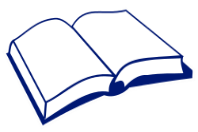 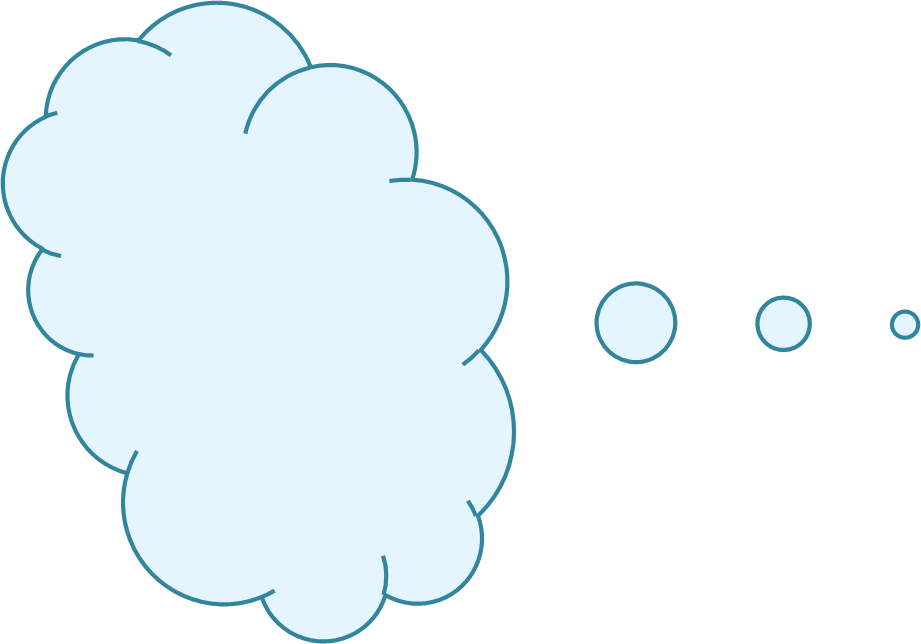 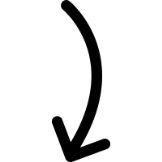 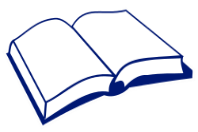 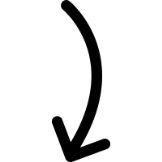 